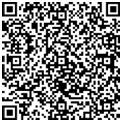 洛阳市中医院西工院区2021年招聘报名二维码 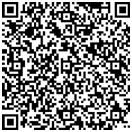 洛阳市中医院涧西院区2021年招聘报名二维码